Federated Garden Clubs of New York State Inc.292 Washington Ave Ext. STE 104Albany, NY 12203Phone:  518-869-6311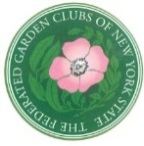 Speakers AgreementTo:  	  								Date:From:  Title of Program: ___________________________________________________________________Date and Time of Program: __________________________________________________________ Fee: _____________________________________________________________________________ Floral expenses:  ___________________________________________________________________Traveling expenses:  ________________________________________________________________Program to include:  ________________________________________________________________Approximate length of program: ______________________________________________________ Equipment required:  _______________________________________________________________Assistance required:   ______________________________________________________________Estimated setup time: ______________________________________________________________Note:  If fee is over $600.00 speakers’ Social Security Number is required and a 1099 form must be issued by FGCNYS.  To that end, please complete and return the enclosed W-9 form.Signed: ______________________________________________________   Date: ______________Event Chairman: _______________________________________________ Date:  ______________Please attach brief accreditation/bio and return to the Event Chairman.